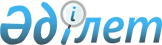 Об установлении квоты рабочих мест для трудоустройства лиц, состоящих на учете службы пробации, а также лиц, освобожденных из мест лишения свободы и граждан из числа молодежи, потерявших или оставшихся до наступления совершеннолетия без попечения родителей, являющихся выпускниками организаций образования в городе Аксу на 2017 год
					
			Утративший силу
			
			
		
					Постановление акимата города Аксу Павлодарской области от 13 декабря 2016 года № 1007/11. Зарегистрировано Департаментом юстиции Павлодарской области 6 января 2017 года № 5326. Утратило силу постановлением акимата города Аксу Павлодарской области от 16 августа 2017 года № 523/18 (вводится в действие со дня его первого официального опубликования)
      Сноска. Утратило силу постановлением акимата города Аксу Павлодарской области от 16.08.2017 № 523/18 (вводится в действие со дня его первого официального опубликования).

      В соответствии с подпунктом 7) статьи 18 Трудового кодекса Республики Казахстан от 23 ноября 2015 года, подпунктами 7), 8), 9) статьи 9 Закона Республики Казахстан от 6 апреля 2016 года "О занятости населения", приказом Министра здравоохранения и социального развития Республики Казахстан от 26 мая 2016 года № 412 "Об утверждении Правил квотирования рабочих мест для трудоустройства граждан из числа молодежи, потерявших или оставшихся до наступления совершеннолетия без попечения родителей, являющихся выпускниками организаций образования, лиц, освобожденных из мест лишения свободы, лиц, состоящих на учете службы пробации", акимат города Аксу ПОСТАНОВЛЯЕТ:

      1. Установить квоту рабочих мест:

      для трудоустройства лиц, состоящих на учете службы пробации в размере одного процента от списочной численности работников в организациях города Аксу, независимо от организационно правовой формы и форм собственности, согласно приложению 1;

      для трудоустройства лиц, освобожденных из мест лишения свободы в размере одного процента от списочной численности работников в организациях города Аксу, независимо от организационно правовой формы и форм собственности, согласно приложению 2;

      для трудоустройства граждан из числа молодежи, потерявших или оставшихся до наступления совершеннолетия без попечения родителей, являющихся выпускниками организаций образования в городе Аксу в размере одного процента от списочной численности работников в организациях города Аксу, независимо от организационно-правовой формы и формы собственности, согласно приложению 3.

      2. Контроль за исполнением настоящего постановления возложить на заместителя акима города Аксу Ильину Т.В.

      3. Настоящее постановление вводится в действие по истечении десяти календарных дней после дня его первого официального опубликования. Квота рабочих мест для лиц, состоящих на учете
службы пробации в городе Аксу Квота рабочих мест для лиц, освобожденных из мест
лишения свободы в городе Аксу Квота рабочих мест для граждан из числа молодежи,
потерявших или оставшихся до наступления совершеннолетия без попечения
родителей, являющихся выпускниками организаций образования
в городе Аксу
					© 2012. РГП на ПХВ «Институт законодательства и правовой информации Республики Казахстан» Министерства юстиции Республики Казахстан
				
      Аким города

Н. Дюсимбинов
Приложение 1
к постановлению акимата
города Аксу
от 13 декабря 2016 года
№ 1007/11
№ п/п
Наименование предприятия, организации
Списочная численность работников
Размер установленной квоты (%)
Количество рабочих мест (человек)
1
"Аксуский завод ферросплавов- филиал Акционерного общества "Транснациональная компания" "Казхром"
6345
1
63
2
Акционерное общество "Евроазиатская энергетическая корпорация"
2826
1
28
3
Коммунальное государственное казенное предприятие "Аксуский колледж имени Жаяу Мусы" управления образования Павлодарской области, акимата Павлодарской области
187
1
2
4
Коммунальное государственное предприятие "Ақсу су арнасы" на праве хозяйственного ведения акимата города Аксу
278
1
3
5
Государственное коммунальное казенное предприятие "Досугсервис" отдела культуры и развития языков города Аксу, акимата города Аксу
54
1
1
6
Коммунальное государственное учреждение "Аксуский центр оказания специальных социальных услуг для престарелых и инвалидов общего типа" управления координации занятости и социальных программ Павлодарской области"
143
1
2
7
Коммунальное государственное предприятие на праве хозяйственного ведения "Аксуская центральная больница" управления здравоохранения Павлодарской области, акимата Павлодарской области
839
1
8
8
Государственное учреждение "Отдел внутренних дел города Аксу Департамента внутренних дел Павлодарской области Министерства внутренних дел Республики Казахстан"
221
1
2
9
Коммунальное государственное предприятие "Теплосервис - Аксу" на праве хозяйственного ведения государственного учреждения "Отдел жилищно-коммунального хозяйства, пассажирского транспорта и автомобильных дорог города Аксу", акимата города Аксу
105
1
1
10
Товарищество с ограниченной ответственностью "Уштерек и К"
110
1
1
11
Товарищество с ограниченной ответственностью "Кызылжар-Кус"
222
1
2
12
Товарищество с ограниченной ответственностью "МежГорТранс-ПВ"
90
1
1
13
Товарищество с ограниченной ответственностью "Горкомхоз-Аксу"
60
1
1
14
Аксуский филиал товарищества с ограниченной ответственностью "Медицинский центр "Евразия"
271
1
3
15
Товарищество с ограниченной ответственностью "Монтажно-Ремонтное предприятие "Гарант-Сервис"
112
1
1
16
Товарищество с ограниченной ответственностью "AksuTransLogistic"
95
1
1Приложение 2
к постановлению акимата
города Аксу
от 13 декабря 2016 года
№ 1007/11
№ п/п
Наименование предприятия, организации
Списочная численность работников
Размер установленной квоты (%)
Количество рабочих мест (человек)
1
"Аксуский завод ферросплавов- филиал Акционерного общества "Транснациональная компания" "Казхром"
6345
1
63
2
Акционерное общество "Евроазиатская энергетическая корпорация"
2826
1
28
3
Коммунальное государственное казенное предприятие "Аксуский колледж имени Жаяу Мусы" управления образования Павлодарской области, акимата Павлодарской области
187
1
2
4
Коммунальное государственное предприятие "Ақсу су арнасы" на праве хозяйственного ведения акимата города Аксу
278
1
3
5
Государственное коммунальное казенное предприятие "Досугсервис" отдела культуры и развития языков города Аксу, акимата города Аксу
54
1
1
6
Коммунальное государственное учреждение "Аксуский центр оказания специальных социальных услуг для престарелых и инвалидов общего типа" управления координации занятости и социальных программ Павлодарской области"
143
1
2
7
Коммунальное государственное предприятие на праве хозяйственного ведения "Аксуская центральная больница" управления здравоохранения Павлодарской области, акимата Павлодарской области
839
1
8
8
Государственное учреждение "Отдел внутренних дел города Аксу Департамента внутренних дел Павлодарской области Министерства внутренних дел Республики Казахстан"
221
1
2
9
Коммунальное государственное предприятие "Теплосервис - Аксу" на праве хозяйственного ведения государственного учреждения "Отдел жилищно-коммунального хозяйства, пассажирского транспорта и автомобильных дорог города Аксу", акимата города Аксу
105
1
1
10
Товарищество с ограниченной ответственностью "Уштерек и К"
110
1
1
11
Товарищество с ограниченной ответственностью "Кызылжар-Кус"
222
1
2
12
Товарищество с ограниченной ответственностью "МежГорТранс-ПВ"
90
1
1
13
Товарищество с ограниченной ответственностью "Горкомхоз-Аксу"
60
1
1
14
Аксуский филиал товарищества с ограниченной ответственностью "Медицинский центр "Евразия"
271
1
3
15
Товарищество с ограниченной ответственностью "Монтажно-Ремонтное предприятие "Гарант-Сервис"
112
1
1
16
Товарищество с ограниченной ответственностью "AksuTransLogistic"
95
1
1Приложение 3
к постановлению акимата
города Аксу
от 13 декабря 2016 года
№ 1007/11
№ п/п
Наименование предприятия, организации
Списочная численность работников
Размер установленной квоты (%)
Количество рабочих мест (человек)
1
"Аксуский завод ферросплавов- филиал Акционерного общества "Транснациональная компания" "Казхром"
6345
1
63
2
Акционерное общество "Евроазиатская энергетическая корпорация"
2826
1
28
3
Коммунальное государственное казенное предприятие "Аксуский колледж имени Жаяу Мусы" управления образования Павлодарской области, акимата Павлодарской области
187
1
2
4
Коммунальное государственное предприятие "Ақсу су арнасы" на праве хозяйственного ведения акимата города Аксу
278
1
3
5
Государственное коммунальное казенное предприятие "Досугсервис" отдела культуры и развития языков города Аксу, акимата города Аксу
54
1
1
6
Коммунальное государственное учреждение "Аксуский центр оказания специальных социальных услуг для престарелых и инвалидов общего типа" управления координации занятости и социальных программ Павлодарской области"
143
1
2
7
Коммунальное государственное предприятие на праве хозяйственного ведения "Аксуская центральная больница" управления здравоохранения Павлодарской области, акимата Павлодарской области
839
1
8
8
Государственное учреждение "Отдел внутренних дел города Аксу Департамента внутренних дел Павлодарской области Министерства внутренних дел Республики Казахстан"
221
1
2
9
Коммунальное государственное предприятие "Теплосервис - Аксу" на праве хозяйственного ведения государственного учреждения "Отдел жилищно-коммунального хозяйства, пассажирского транспорта и автомобильных дорог города Аксу", акимата города Аксу
105
1
1
10
Товарищество с ограниченной ответственностью "Уштерек и К"
110
1
1
11
Товарищество с ограниченной ответственностью "Кызылжар-Кус"
222
1
2
12
Товарищество с ограниченной ответственностью "МежГорТранс-ПВ"
90
1
1
13
Товарищество с ограниченной ответственностью "Горкомхоз-Аксу"
60
1
1
14
Аксуский филиал товарищества с ограниченной ответственностью "Медицинский центр "Евразия"
271
1
3
15
Товарищество с ограниченной ответственностью "Монтажно-Ремонтное предприятие "Гарант-Сервис"
112
1
1
16
Товарищество с ограниченной ответственностью "AksuTransLogistic"
95
1
1